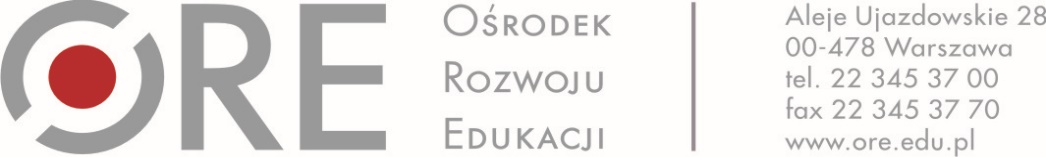 Warszawa, dnia 08 marca 2018 r.Dot.: postepowania Nr 4a/ORE/US.2018Informacja o wyborze najkorzystniejszych ofertZamawiający Ośrodek Rozwoju Edukacji informuje, iż dokonał wyboru najkorzystniejszych ofertCzęść 1Grupa zawodów Przemysł chemiczny – autor w zawodzie operator urządzeń przemysłu chemicznego, 813134Oferta najkorzystniejsza:Oferta Nr 2: Marcin Baran, ul. Morykoniego 1/10, 09-400 PłockOferta Nr 1. Wykonawca podlega wykluczeniu z postępowania. Zamawiający wezwał wykonawcę do uzupełnienia warunków udziału w postępowaniu. Wykonawca mimo złożenia uzupełnienia nie wykazał iż posiada doświadczenie co najmniej 5 letnie doświadczenie zawodowe w pracy na stanowisku w grupie zawodów przemysł chemiczny. Wykonawca wykazał, iż jest zatrudniony jako nauczyciel akademicki na wyższej uczelni.Część 2Grupa zawodów Przemysł chemiczny – autor w zawodzie technik analityk, 311103Oferta najkorzystniejsza:Oferta Nr 1: Tomasz Domaniewski, ul. Wiejska 4a/80, 15-352 BiałystokCzęść 3Grupa zawodów Przemysł chemiczny – autor w zawodzie technik technologii chemicznej, 311603Oferta najkorzystniejsza:Oferta Nr 1: Marcin Baran, ul. Morykoniego 1/10, 09-400 PłockOferta Nr 1. Wykonawca podlega wykluczeniu z postępowania. Zamawiający wezwał wykonawcę do uzupełnienia warunków udziału w postępowaniu. Wykonawca mimo złożenia uzupełnienia nie wykazał iż posiada doświadczenie co najmniej 5 letnie doświadczenie zawodowe w pracy na stanowisku w grupie zawodów przemysł chemiczny. Wykonawca wykazał, iż jest zatrudniony jako nauczyciel akademicki na wyższej uczelni.Część 4Grupa zawodów przemysł szklarski – autor w zawodzie operator urządzeń przemysłu szklarskiego, 818116Oferta najkorzystniejsza:Oferta Nr 1: Joanna Górzyńska, ul. Z. Pronaszko 13; 13-200 DziałdowoOferta Nr 2. Wykonawca został wykluczony z postępowania. Mimo wezwania do uzupełnienia dokumentów, Wykonawca nie uzupełnił dokumentów w wyznaczonym terminie.Część 5Grupa zawodów przemysł szklarski – autor w zawodzie technik technologii szkła, 311925Oferta najkorzystniejsza:Oferta Nr 1: Joanna Górzyńska, ul. Z. Pronaszko 13; 13-200 DziałdowoOferta Nr 2. Wykonawca został wykluczony z postępowania. Mimo wezwania do uzupełnienia dokumentów, Wykonawca nie uzupełnił dokumentów w wyznaczonym terminie.Część 6Grupa zawodów tapicerstwo – autor w zawodzie tapicer, 753402Oferty najkorzystniejsze:Oferta Nr 2: Paweł Przystalski, Ojca Pio 18, 58-160 ŚwiebodziceOferta Nr 1: Ewa Jachura, ul. Kiedrzyńska 130 m 106, 42-215 CzęstochowaOferta Nr 3: EKOLDOM Sławomir Zybura, Jagiellońska 55/27, 97-500 RadomskoCzęść 7Grupa zawodów transport – autor w zawodzie technik transportu kolejowego, 311928Oferty najkorzystniejsze:Oferta Nr 2: Agnieszka Krupa, ul. Ułańska 34/2, 52-213 WrocławOferta Nr 3: Joanna Konop, Kiepury 11/35, 20-838 LublinOferta Nr 1: Anna Strzelec, ul. Śląska 30, 20-726 LublinOferta Nr 5 została odrzucona. Wykonawca zaoferował cenę 2 zł (cena wyrażona słownie). Zdaniem Zamawiającego jest to cena nierealna i z pewnością jest to błąd ze strony Wykonawcy.Część 8Grupa zawodów prace budowlane – autor w zawodzie betoniarz – zbrojarz, 711402Oferty najkorzystniejsze:Oferta Nr 3: Marzena Pecyna, ul. Węgroda 19, 42-582 RogoźnikOferta Nr 10: Adam Rudzik, ul. Księcia Władysława Opolskiego 7/132, 41-500 ChorzówOferta Nr 4: Maria Bisaga, ul. Francuska 25a/9, 41-908 BytomCzęść 9Grupa zawodów prace budowlane – autor w zawodzie monter izolacji budowlanych, 712401Oferty najkorzystniejsze:Oferta Nr 3: Marcin Chabior, 3 Maja 10 m. 33, 09-402 PłockOferta Nr 4: Danuta Jasińska, 3 Maja 10 m  33, 09-402 PłockOferta Nr 5: Maciej Banach, Jana Pawła II 18/14, 09-500 GostyninCzęść 10Grupa zawodów prace budowlane – autor w zawodzie murarz – tynkarz, 711204Oferty najkorzystniejsze:Oferta Nr 2: Paweł Kępczyński, ul. Żeromskiego 112 m. 88, 26-600 RadomOferta Nr 3: Sylwester Wesołowski, ul. Ks. Skorupki 3/83, 26-600 RadomOferta Nr 1: Jolanta Skoczylas, ul. Pośrednia 69 m. 1, 26-612 RadomCzęść 12Grupa zawodów budownictwo wodne i melioracja – autor w zawodzie technik inżynierii środowiska i melioracji, 311208Oferta najkorzystniejsza:Oferta Nr 1: Joanna Jakubowska – Wójcik, ul. Strużańska 2E m. 16, 05-119 LegionowoCzęść 13Grupa zawodów drogownictwo – autor w zawodzie operator maszyn i urządzeń do robót ziemnych i drogowych (wcześniej mechanik maszyn i urządzeń drogowych)Oferty najkorzystniejsze:Oferta Nr 1: Paweł Siemiatkowski, ul. Poniatowskiego 3/19, 44-100 GliwiceOferta Nr 2: Krzysztof Koczur, ul. Waryńskiego 74, 43-143 LędzinyOferta Nr 3: Krzysztof Neczyperowicz, Żołta 6 m. 1, 15-417 BiałystokOferta Nr 5 została odrzucona jako niezgodna z SIWZ – Ogłoszeniem. Wykonawca podał łączne wynagrodzenie za zespół. Zamawiający dokonuje wyboru najkorzystniejszych ofert na pojedynczego autora, co oznacza, iż w ramach konsorcjum może zostać wybrana do realizacji zamówienia tylko jedna osoba. Wobec powyższego Zamawiający nie ma możliwości przyznania punktów poszczególnemu autorowi za cenę. Część 14Grupa zawodów infrastruktura kolejowa – autor w zawodzie monter nawierzchni kolejowej, 711603Oferta najkorzystniejsza:Oferta Nr 1: Adrian Busse, ul. Fabryczna 12, 44-251 RybnikCzęść 15Grupa zawodów gazownictwo – autor w zawodzie technik gazownictwa, 311913Oferty najkorzystniejsze:Oferta Nr 1: Arkadiusz Mrówczyński, al. Wilanowska 368C/108, 02-665 WarszawaOferta Nr 2: Katarzyna Majewska – Mrówczyńska, al. Wilanowska 368C/108, 02-665 WarszawaCzęść 17Grupa zawodów Górnictwo odkrywkowe – autor w zawodzie górnik odkrywkowej eksploatacji złóż, 811102Oferty najkorzystniejsze:Oferta Nr 2: Anita Golec, Jaszczów 31, 21-020 MilejówOferta Nr 1: Rafał Golec, Jaszczów 31, 21-020 MilejówCzęść 18Grupa zawodów górnictwo odkrywkowe – autor w zawodzie technik górnictwa odkrywkowego, 311701Oferty najkorzystniejsze:Oferta Nr 2: Anita Golec, Jaszczów 31, 21-020 MilejówOferta Nr 3: Wojciech Cebo, ul. Okrężna 15/2, 41-100 Siemianowice ŚląskieOferta Nr 1: Rafał Golec, Jaszczów 31, 21-020 MilejówCzęść 22Grupa zawodów kowalstwo – autor w zawodzie kowal, 722101Oferty najkorzystniejsze:Oferta Nr 1: Janusz Figurski, ul. Zielona 23 m. 26; 26-600 RadomOferta Nr 2: Stanisław Popis, ul. Makowska 8/1, 26-204 RadomCzęść 23Grupa zawodów przetwórstwo tworzyw sztucznych – autor w zawodzie operator maszyn i urządzeń do przetwórstwa tworzyw sztucznychOferta najkorzystniejsza:Oferta Nr 1: Damian Kowalski, os. Stawki 50/26, 27-400 OstrowiecCzęść 26Grupa zawodów ślusarstwo i mechanika – autor w zawodzie technik mechanik, 311504Oferty najkorzystniejsze:Oferta Nr 1: Damian Kowalski, os. Stawki 50/26, 27-400 OstrowiecOferta Nr 4: Tomasz Magnowski, ul. Katowicka 15/27, 26-610 RadomOferta Nr 2: Elwira Bamburowicz, ul. Prusa 11, 48-250 GłogówekOferta Nr 3 została odrzucona. Wykonawca nie podpisał formularza ofertowego. Dokument ten nie podlega uzupełnieniu.Część 29Grupa zawodów optyka – autor w zawodzie optyk – mechanik, 731104Oferty najkorzystniejsze:Oferta Nr 1: Janusz Figurski, ul. Zielona 23 m. 26; 26-600 RadomOferta Nr 2: Dariusz Tomczak, ul. Polna 28, 16-010 WasilkówOferta Nr 3: Grażyna Mrozińska – Hotloś, u. Tarasowa 4/98, 20-819 LublinOferta Nr 6. Wykonawca został wykluczony. Zamawiający wezwał do uzupełnienia dokumentów potwierdzających warunki udziału w postepowaniu. Wykonawca nie uzupełnił dokumentów w terminie wyznaczonym przez ZamawiającegoCzęść 30Grupa zawodów optyka – autor w zawodzie technik optyk, 325302Oferty najkorzystniejsze:Oferta Nr 1: Dariusz Tomczak, ul. Polna 28, 16-010 WasilkówOferta Nr 2: Grażyna Mrozińska – Hotloś, u. Tarasowa 4/98, 20-819 LublinOferta Nr 3: Krystyna Drelewska „DROPTYK”, ul. Grzegórzecka 14, 31-532 KrakówOferta Nr 4. Wykonawca został wykluczony. Zamawiający wezwał do uzupełnienia dokumentów potwierdzających warunki udziału w postepowaniu. Wykonawca nie uzupełnił dokumentów w terminie wyznaczonym przez ZamawiającegoCzęść 31Grupa zawodów diagnostyka i mechanika pojazdowa – autor w zawodzie technik pojazdów samochodowych, 311513Oferty najkorzystniejsze:Oferta Nr 1: Marcin Kowalik, ul. Polna 8G, 37-403 KrzakiOferta Nr 3: Artur Kowalski, ul. Zielona 57, 63-300 PleszewOferta Nr 2: Jan Ireneusz Palacz, ul. Janka z Czarnkowa 28, 64-730 WieleńCzęść 32Grupa zawodów zawody pomocnicze – autor w zawodzie pracownik pomocniczy stolarza, 932918Oferty najkorzystniejsze:Oferta Nr 3: Halina Pasternacka, 14-300 Kruszewnia 20AOferta Nr 1: Paweł Przystalski, Ojca Pio 18, 58-160 ŚwiebodziceOferta Nr 4: Marek Antoni Ogór, ul. Herdera 3/3, 14-300 MorągNr ofertyNazwa i adres WykonawcyKryterium cenaKryterium doświadczenieŁączna liczba punktów1Anna Wisła Świder, Zdunów 18a/16, 30-428 KrakówOferta nie podlega ocenieOferta nie podlega ocenieOferta nie podlega ocenie2Marcin Baran, ul. Morykoniego 1/10, 09-400 Płock3.000,00 zł20,00 pkt20,00 pkt40,00 pktNr ofertyNazwa i adres WykonawcyKryterium cenaKryterium doświadczenieŁączna liczba punktów1Tomasz Domaniewski, ul. Wiejska 4a/80, 15-352 Białystok2.900,00 zł20,00 pkt20,00 pkt40,00 pktNr ofertyNazwa i adres WykonawcyKryterium cenaKryterium doświadczenieŁączna liczba punktów1Anna Wisła Świder, Zdunów 18a/16, 30-428 KrakówOferta nie podlega ocenieOferta nie podlega ocenieOferta nie podlega ocenie2Marcin Baran, ul. Morykoniego 1/10, 09-400 Płock3.000,00 zł20,00 pkt20,00 pkt40,00 pktNr ofertyNazwa i adres WykonawcyKryterium cenaKryterium doświadczenieŁączna liczba punktów1Joanna Górzyńska, ul. Z. Pronaszko 13; 13-200 Działdowo2.850,00 zł20,00 pkt0 pkt20,00 pkt2Alicja Golian, ul. Nowa 4, 13-206 PłośnicaOferta nie podlega ocenieOferta nie podlega ocenieOferta nie podlega ocenieNr ofertyNazwa i adres WykonawcyKryterium cenaKryterium doświadczenieŁączna liczba punktów1Joanna Górzyńska, ul. Z. Pronaszko 13; 13-200 Działdowo2.850,00 zł20,00 pkt0 pkt20,00 pkt2Alicja Golian, ul. Nowa 4, 13-206 PłośnicaOferta nie podlega ocenieOferta nie podlega ocenieOferta nie podlega ocenieNr ofertyNazwa i adres WykonawcyKryterium cenaKryterium doświadczenieŁączna liczba punktów1Ewa Jachura, ul. Kiedrzyńska 130 m 106, 42-215 Częstochowa3.000,00 zł19,33 pkt60,00 pkt79,33 pkt2Paweł Przystalski, Ojca Pio 18, 58-160 Świebodzice2.950,00 zł19,66 pkt80,00 pkt99,66 pkt3EKOLDOM Sławomir Zybura, Jagiellońska 55/27, 97-500 Radomsko2.900,00 zł20,00 pkt20,00 pkt40,00 pktNr ofertyNazwa i adres WykonawcyKryterium cenaKryterium doświadczenieŁączna liczba punktów1Anna Strzelec, ul. Śląska 30, 20-726 Lublin2.850,00 zł20,00 pkt40,00 pkt60,00 pkt2Agnieszka Krupa, ul. Ułańska 34/2, 52-213 Wrocław3.000,00 zł19,00 pkt80,00 pkt99,00 pkt3Joanna Konop, Kiepury 11/35, 20-838 Lublin3.000,00 zł19,00 pkt80,00 pkt99,00 pkt4Przemysław Sowała, Czechy 10, 98-220 Zduńska Wola3.000,00 zł19,00 pkt0 pkt19,00 pkt5Bogusława Kożuch, ul. Zamenhofa 14, 20-453 LublinOferta nie podlega ocenieOferta nie podlega ocenieOferta nie podlega ocenie6Jacek Jarocki, ul. Diamentowa 75a, 21-500 Rakowiska2.900,00 zł19,66 pkt0 pkt19,66 pkt7Małgorzata Trębicka Żuk, ul. Kąpielowa 19/15, 21-500 Biała Podlaska2.850,00 zł20,00 pkt0 pkt20,00 pktNr ofertyNazwa i adres WykonawcyKryterium cenaKryterium doświadczenieŁączna liczba punktów1Jolanta Skoczylas, ul. Pośrednia 69 m. 1, 26-612 Radom2.950,00 zł 18,51 pkt80,00 pkt98,51 pkt2Paweł Kępczyński, ul. Zeromskiego 112 m. 88, 26-600 Radom2.940,00 zł18,57 pkt 80,00 pkt98,57 pkt3Marzena Pecyna, ul. Węgroda 19, 42-582 Rogoźnik2.730,00 zł20,00 pkt80,00 pkt100,00 pkt4Maria Bisaga, ul. Francuska 25a/9, 41-908 Bytom2.830 ,00 zł 19,29 pkt80,00 pkt99,29 pkt5Barbara Rusinek, ul. Zagłoby 8/25, 35-304 Rzeszów3.000,00 zł18,20 pkt0 pkt18,20 pkt6Ewelina Sadowska, 58-350 Rybnica Leśna 513.000,00 zł18,20 pkt0 pkt18,20 pkt7Renata Koźlak – Pośko, ul. Konarskiego 9/32, 39-100 Ropczyce3.000,00 zł18,20 pkt20,00 pkt38,20 pkt8Marta Domarska, ul. Rynek 10, 39-200 Dębica3.000,00 zł18,20 pkt20,00 pkt38,20 pkt9Sylwester Wesołowski, ul. Ks. Skorupki 3/83, 26-600 Radom2.940,00 zł18,57 pkt20,00 pkt38,57 pkt10Adam Rudzik, ul. Księcia Władysława Opolskiego 7/132, 41-500 Chorzów2.730,00 zł20,00 pkt80,00 pkt100,00 pktNr ofertyNazwa i adres WykonawcyKryterium cenaKryterium doświadczenieŁączna liczba punktów1Marzena Pecyna, ul. Węgroda 19, 42-582 Rogoźnik2.730,00 zł18,31 pkt80,00 pkt98,31 pkt2Maria Bisaga, ul. Francuska 25a/9, 41-908 Bytom2.830 ,00 zł 17,67 pkt80,00 pkt97,67 pkt3Marcin Chabior, 3 Maja 10 m. 33, 09-402 Płock2.500,00 zł20,00 pkt80,00 pkt100,00 pkt4Danuta Jasińska, 3 Maja 10 m  33, 09-402 Płock2.500,00 zł20,00 pkt80,00 pkt100,00 pkt5Maciej Banach, Jana Pawła II 18/14, 09-500 Gostynin2.500,00 zł20,00 pkt80,00 pkt100,00 pkt6Renata Koźlak – Pośko, ul. Konarskiego 9/32, 39-100 Ropczyce3.000,00 zł16,67 pkt20,00 pkt36,67 pkt7Marta Domarska, ul. Rynek 10, 39-200 Dębica3.000,00 zł16,67 pkt20,00 pkt36,67 pkt8Adam Rudzik, ul. Księcia Władysława Opolskiego 7/132, 41-500 Chorzów2.730,00 zł18,31 pkt80,00 pkt98,31 pktNr ofertyNazwa i adres WykonawcyKryterium cenaKryterium doświadczenieŁączna liczba punktów1Jolanta Skoczylas, ul. Pośrednia 69 m. 1, 26-612 Radom2.950,00 zł 19,93 pkt80,00 pkt99,93 pkt2Paweł Kępczyński, ul. Zeromskiego 112 m. 88, 26-600 Radom2.940,00 zł20,00 pkt80,00 pkt100,00 pkt3Sylwester Wesołowski, ul. Ks. Skorupki 3/83, 26-600 Radom2.940,00 zł20,00 pkt80,00 pkt100,00 pktNr ofertyNazwa i adres WykonawcyKryterium cenaKryterium doświadczenieŁączna liczba punktów1Joanna Jakubowska – Wójcik, ul. Strużańska 2E m. 16, 05-119 Legionowo2.780,00 zł20,00 pkt80,00 pkt100,00 pktNr ofertyNazwa i adres WykonawcyKryterium cenaKryterium doświadczenieŁączna liczba punktów1Paweł Siemiatkowski, ul. Poniatowskiego 3/19, 44-100 Gliwice3.000,00 zł10,00 pkt80,00 pkt90,00 pkt2Krzysztof Koczur, ul. Waryńskiego 74, 43-143 Lędziny3.000,00 zł10,00 pkt80,00 pkt90,00 pkt3Krzysztof Neczyperowicz, Żołta 6 m. 1, 15-417 Białystok3.000,00 zł10,00 pkt40,00 pkt50,00 pkt4Państwowa Inspekcja PracyMgr Zbigniew Stankowski, Żychlin, ul. Cisowa 8, 62-571 Stare Miasto1.500,00 zł20,00 pkt0 pkt20,00 pkt5Elżbieta Próchenko ul. Niepodległości 2/6, SiedlceMarek Próchenko, ul. Niepodległości 2/6, SiedlceJoanna Rak, ul. Dreszera 18/12, SiedlceOferta nie podlega ocenieOferta nie podlega ocenieOferta nie podlega ocenieNr ofertyNazwa i adres WykonawcyKryterium cenaKryterium doświadczenieŁączna liczba punktów1Adrian Busse, ul. Fabryczna 12, 44-251 Rybnik2.950,00 zł20,00 pkt80,00 pkt100,00 pktNr ofertyNazwa i adres WykonawcyKryterium cenaKryterium doświadczenieŁączna liczba punktów1Arkadiusz Mrówczyński, al. Wilanowska 368C/108, 02-665 Warszawa2.940,00 zł20,00 pkt80,00 pkt100,00 pkt2Katarzyna Majewska – Mrówczyńska, al. Wilanowska 368C/108, 02-665 Warszawa2.940,00 zł20,00 pkt80,00 pkt100,00 pktNr ofertyNazwa i adres WykonawcyKryterium cenaKryterium doświadczenieŁączna liczba punktów1Rafał Golec, Jaszczów 31, 21-020 Milejów2.500,00 zł20,00 pkt60,00 pkt80,00 pkt2Anita Golec, Jaszczów 31, 21-020 Milejów2.500,00 zł20,00 pkt80,00 pkt100,00 pktNr ofertyNazwa i adres WykonawcyKryterium cenaKryterium doświadczenieŁączna liczba punktów1Rafał Golec, Jaszczów 31, 21-020 Milejów2.500,00 zł20,00 pkt60,00 pkt80,00 pkt2Anita Golec, Jaszczów 31, 21-020 Milejów2.500,00 zł20,00 pkt80,00 pkt100,00 pkt3Wojciech Cebo, ul. Okrężna 15/2, 41-100 Siemianowice Śląskie3.000,00 zł16,67 pkt80,00 pkt96,67 pktNr ofertyNazwa i adres WykonawcyKryterium cenaKryterium doświadczenieŁączna liczba punktów1Janusz Figurski, ul. Zielona 23 m. 26; 26-600 Radom2.480,00 zł20,00 pkt80,00 pkt100,00 pkt2Stanisław Popis, ul. Makowska 8/1, 26-204 Radom2.480,00 zł20,00 pkt40,00 pkt60,00 pktNr ofertyNazwa i adres WykonawcyKryterium cenaKryterium doświadczenieŁączna liczba punktów1Damian Kowalski, os. Stawki 50/26, 27-400 Ostrowiec2.499,00 zł20,00 pkt80,00 pkt100,00 pktNr ofertyNazwa i adres WykonawcyKryterium cenaKryterium doświadczenieŁączna liczba punktów1Damian Kowalski, os. Stawki 50/26, 27-400 Ostrowiec2.499,00 zł20,00 pkt80,00 pkt100,00 pkt2Elwira Bamburowicz, ul. Prusa 11, 48-250 Głogówek3.000,00 zł16,66 pkt0pkt16,66 pkt3Tomasz Pakosz, ul. Świerkowa 41, 26-600 RadomOferta nie podlega ocenieOferta nie podlega ocenieOferta nie podlega ocenie4Tomasz Magnowski, ul. Katowicka 15/27, 26-610 Radom3.000,00 zł16,66 pkt60,00 pkt76,66 pktNr ofertyNazwa i adres WykonawcyKryterium cenaKryterium doświadczenieŁączna liczba punktów1Janusz Figurski, ul. Zielona 23 m. 26; 26-600 Radom2.480,00 zł20,00 pkt80,00 pkt100,00 pkt2Dariusz Tomczak, ul. Polna 28, 16-010 Wasilków3.000,00 zł16,53 pkt80,00 pkt96,53 pkt3Grażyna Mrozińska – Hotloś, ul. Tarasowa 4/98, 20-819 Lublin3.000,00 zł16,53 pkt80,00 pkt96,53 pkt4Stanisław Popis, ul. Makowska 8/1, 26-204 Radom2.480,00 zł20,00 pkt40,00 pkt60,00 pkt5Krystyna Drelewska „DROPTYK”, ul. Grzegórzecka 14, 31-532 Kraków2.800,00 zł17,71 pkt20,00 pkt37,71 pkt6Dariusz Karp, ul. Szafirowa 2, 57-100 Biały KościółOferta nie podlega ocenieOferta nie podlega ocenieOferta nie podlega ocenieNr ofertyNazwa i adres WykonawcyKryterium cenaKryterium doświadczenieŁączna liczba punktów1Dariusz Tomczak, ul. Polna 28, 16-010 Wasilków3.000,00 zł18,67 pkt80,00 pkt98,67 pkt2Grażyna Mrozińska – Hotloś, u. Tarasowa 4/98, 20-819 Lublin3.000,00 zł18,67 pkt80,00 pkt98,67 pkt3Krystyna Drelewska „DROPTYK”, ul. Grzegórzecka 14, 31-532 Kraków2.800,00 zł20,00 pkt20,00 pkt40,00 pkt4Dariusz Karp, ul. Szafirowa 2, 57-100 Biały KościółOferta nie podlega ocenieOferta nie podlega ocenieOferta nie podlega ocenieNr ofertyNazwa i adres WykonawcyKryterium cenaKryterium doświadczenieŁączna liczba punktów1Marcin Kowalik, ul. Polna 8G, 37-403 Krzaki2.737,00 zł20,00 pkt80,00 pkt100,00 pkt2Jan Ireneusz Palacz, ul. Janka z Czarnkowa 28, 64-730 Wieleń3.000,00 zł18,25 pkt80,00 pkt98,25 pkt3Artur Kowalski, ul. Zielona 57, 63-300 Pleszew2.737,00 zł20,00 pkt80,00 pkt100,00 pktNr ofertyNazwa i adres WykonawcyKryterium cenaKryterium doświadczenieŁączna liczba punktów1Paweł Przystalski, Ojca Pio 18, 58-160 Świebodzice2.950,00 zł17,63 pkt80,00 pkt97,63, pkt2EKOLDOM Sławomir Zybura, Jagiellońska 55/27, 97-500 Radomsko2.600,00 zł20,00 pkt0,00 pkt20,00 pkt3Halina Pasternacka, 14-300 Kruszewnia 20A2.890,00 zł17,99 pkt80,00 pkt97,99 pkt